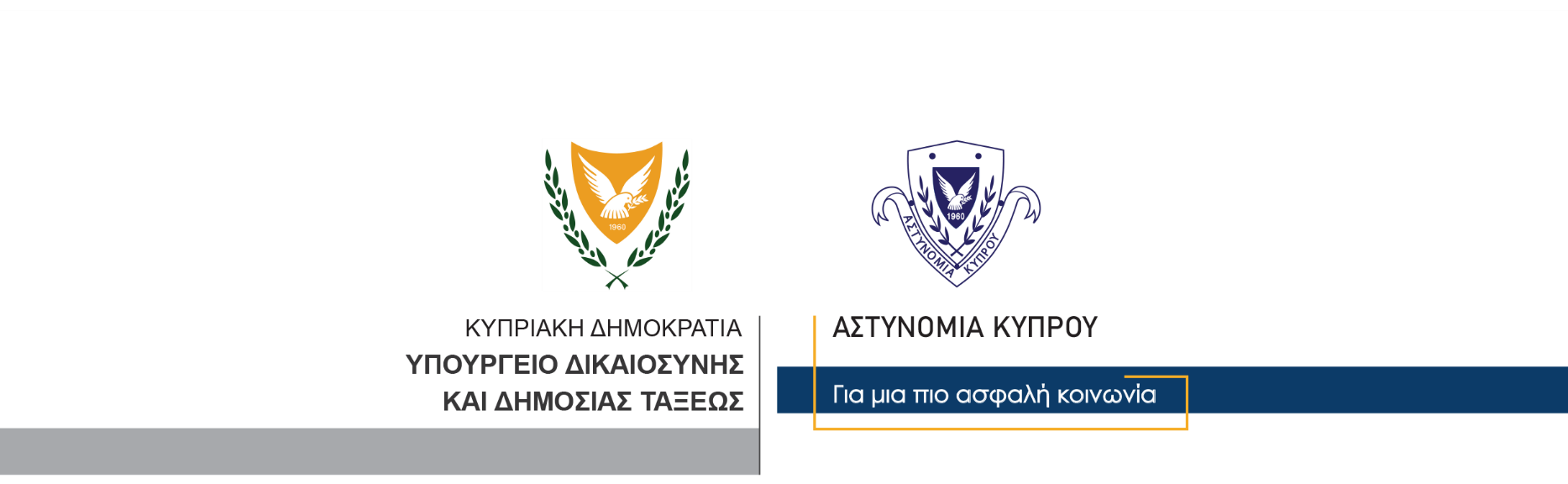 18 Οκτωβρίου, 2021                                                     Δελτίο Τύπου 1Συμπλοκή προσώπων στην επαρχία ΑμμοχώστουΥπό σύλληψη δύο άτομα	Γύρω στις 3.30 τα ξημερώματα χθες, αριθμός προσώπων συνεπλάκη στη λεωφόρο Αγίας Μαύρης στην Αγία Νάπα. Κατά τη συμπλοκή, οι εμπλεκόμενοι φέρονται να χρησιμοποίησαν διάφορα επιθετικά όργανα όπως μαχαίρια, τσεκούρι και πέτρες. 	Στο πλαίσιο της διερεύνησης, η Αστυνομία προχώρησε στη σύλληψη δύο προσώπων ηλικίας 23 ετών. Ο ένας νοσηλεύεται φρουρούμενος στο Γενικό Νοσοκομείο Αμμοχώστου, ενώ ο δεύτερος τέθηκε υπό κράτηση σε Αστυνομικό Σταθμό. Οι πιο πάνω φέρονται να συμμετείχαν στη συμπλοκή και να τραυματίστηκαν κατά τη διάρκεια της. 	Το ΤΑΕ Αμμοχώστου συνεχίζει τις εξετάσεις.  									       Κλάδος ΕπικοινωνίαςΥποδιεύθυνση Επικοινωνίας Δημοσίων Σχέσεων & Κοινωνικής Ευθύνης